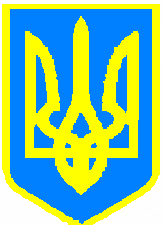 УКРАЇНАДРУЖКІВСЬКА МІСЬКА РАДАВИКОНАВЧИЙ КОМІТЕТРІШЕННЯВід  13.01.2021  № 20м. ДружківкаПро внесення змін до рішення виконавчого комітетуДружківської міської ради від 16.09.2020 № 416 «Про затвердження складу Громадської ради при виконавчому комітеті Дружківської  міської  ради»        Розглянувши службовий лист начальника відділу з інформаційних та внутрішньополітичних питань виконавчого комітету Дружківської міської ради Мамцевої І.В. від 11.12.2020 № 0.142/374/20 щодо внесення змін до складу Громадської ради при виконавчому комітеті Дружківської міської ради, у зв’язку з обранням Зайцева А.М. депутатом Дружківської міської ради, враховуючи постанову Дружківської міської територіальної виборчої комісії Краматорського району Донецької області від 30.11.2020                         № 56 «Про реєстрацію обраних депутатами Дружківської міської ради», відповідно до постанови Кабінету Міністрів України від 03.11.2010 № 996 «Про забезпечення участі громадськості у формуванні та реалізації державної політики» (зі змінами), керуючись                     статтею 40 Закону України від 21.05.1997  № 280/97-ВР “Про місцеве самоврядування                                 в Україні» виконавчий комітет міської ради ВИРІШИВ:1. Внести зміни до рішення виконавчого комітету Дружківської міської ради від 16.09.2020                       № 416 «Про затвердження складу Громадської ради при виконавчому комітеті Дружківської  міської  ради», а саме:       -вивести зі складу Громадської ради при виконавчому комітеті Дружківської міської ради    Зайцева Антона Миколайовича, голову громадської організації «Прогресивна  Дружківка».                                           2. Координаційне забезпечення  роботи щодо виконання даного рішення покласти на відділ з інформаційних та внутрішньополітичних питань виконавчого комітету Дружківської міської ради (Мамцева). Міський голова                                                                                                    В.Б.ГРИГОРЕНКО